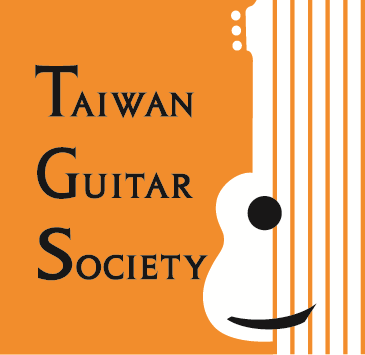 2017 台灣吉他大賽報名表格報名表格類別／■古典吉他獨奏[請擇一勾選下列分組]  □古典吉他重奏  □古典吉他合奏                     □公開組  □高中組  □國中組 □國小高年級組  □國小中年級組  □國小低年級組✎本大賽進行中將由主辦單位進行錄影，但所有影音未經當事人同意，不會做為公開形式之任何使用，凡報名參賽者視同同意上述活動錄影之合理進行。2017 台灣吉他大賽報名表格報名表格[續]類別／□古典吉他獨奏  ■古典吉他重奏  □古典吉他合奏                                  重奏組依參賽單位填妥總表一頁，並依人數填妥分表(每人一頁)。■重奏組報名總表                                                            共一頁2017 台灣吉他大賽報名表格報名表格[續]類別／□古典吉他獨奏  ■古典吉他重奏  □古典吉他合奏                                  重奏組依參賽單位填妥總表一頁，並依人數填妥分表(每人一頁)。■重奏組報名分表                                                   共    頁／第     頁2017 台灣吉他大賽報名表格報名表格[續]類別／□古典吉他獨奏    □古典吉他重奏  ■古典吉他合奏                                 2017 台灣吉他大賽報名表格報名表格[續]類別／□古典吉他獨奏    □古典吉他重奏  ■古典吉他合奏                                 基本資料姓名：                                                  性別：□男  □女身分證字號(本國人士)：                                   護照號碼  (外籍人士)：                                   出生日期  (本國人士)：民國        年         月        日          (外籍人士)：西元        年         月        日請貼妥照片會籍狀況□非台灣吉他會員□報名時同步繳費加入台灣吉他學會(請自學會網站下載入會表件)□目前為吉他學會會員，會員證編號                           □非台灣吉他會員□報名時同步繳費加入台灣吉他學會(請自學會網站下載入會表件)□目前為吉他學會會員，會員證編號                           通訊方式下列通訊聯絡人為 □本人 □參賽人之家長 □其他(請註明與參賽者之關係                 )通訊電話；手機號碼                   家用電話       -                               其他                      通訊地址：郵遞區號(必填)                                                                                             電子信箱：                                @                                        下列通訊聯絡人為 □本人 □參賽人之家長 □其他(請註明與參賽者之關係                 )通訊電話；手機號碼                   家用電話       -                               其他                      通訊地址：郵遞區號(必填)                                                                                             電子信箱：                                @                                        緊急聯絡如有突發事故之聯絡人姓名：                    與參賽人關係      電話                          如有突發事故之聯絡人姓名：                    與參賽人關係      電話                          就學狀況□目前就學中[請續填]   □目前未在學就讀於             縣市                          學校                      系所科組     年級□目前就學中[請續填]   □目前未在學就讀於             縣市                          學校                      系所科組     年級在職狀況□目前在職中[請續填]   □目前未在職服務於                縣市                                              機關            職稱畢業於                縣市／國家                           學校                     系所科組□目前在職中[請續填]   □目前未在職服務於                縣市                                              機關            職稱畢業於                縣市／國家                           學校                     系所科組自選曲目初賽曲目名稱： (原文)                                                                                        (中譯)                                                                                 作曲者：   (原文)                               (中譯)                                        請務必將網路初選影片連結另行寄至學會電子信箱：taiwangs2010@gmail.com                            初賽曲目名稱： (原文)                                                                                        (中譯)                                                                                 作曲者：   (原文)                               (中譯)                                        請務必將網路初選影片連結另行寄至學會電子信箱：taiwangs2010@gmail.com                            自選曲目□與初賽自選曲不同[請續填]    □與初賽自選曲相同決賽曲目名稱：(原文)                                                                                        (中譯)                                                                                  作曲者：  (原文)                               (中譯)                                          □與初賽自選曲不同[請續填]    □與初賽自選曲相同決賽曲目名稱：(原文)                                                                                        (中譯)                                                                                  作曲者：  (原文)                               (中譯)                                          重奏成員本重奏組合共       人／代表人姓名                     電話                          自選曲目初賽曲目名稱： (原文)                                                                                        (中譯)                                                                                 作曲者：   (原文)                               (中譯)                                     自選曲目決賽曲目名稱：(原文)                                                                                          (中譯)                                                                              作曲者：   (原文)                               (中譯)                                      ✎本大賽進行中將由主辦單位進行錄影，但所有影音未經當事人同意，不會做為公開形式之任何使用，凡報名參賽   者視同同意上述活動錄影之合理進行。✎重奏組成員中必須至少一人為台灣吉他學會會員，方得享有報名費優惠。基本資料姓名：                                                  性別：□男  □女身分證字號(本國人士)：                                   護照號碼  (外籍人士)：                                   出生日期  (本國人士)：民國        年         月        日          (外籍人士)：西元        年         月        日請貼妥照片會籍狀況□非台灣吉他會員□報名時同步繳費加入台灣吉他學會(請自學會網站下載入會表件)□目前為吉他學會會員，會員證編號                           □非台灣吉他會員□報名時同步繳費加入台灣吉他學會(請自學會網站下載入會表件)□目前為吉他學會會員，會員證編號                           通訊方式下列通訊聯絡人為 □本人 □參賽人之家長 □其他(請註明與參賽者之關係                 )通訊電話；手機號碼                   家用電話       -                               其他                      通訊地址：郵遞區號(必填)                                                                               電子信箱：                                @                                        下列通訊聯絡人為 □本人 □參賽人之家長 □其他(請註明與參賽者之關係                 )通訊電話；手機號碼                   家用電話       -                               其他                      通訊地址：郵遞區號(必填)                                                                               電子信箱：                                @                                        緊急聯絡如有突發事故之聯絡人姓名：                    與參賽人關係      電話                          如有突發事故之聯絡人姓名：                    與參賽人關係      電話                          就學狀況□目前就學中[請續填]   □目前未在學就讀於             縣市                          學校                      系所科組     年級□目前就學中[請續填]   □目前未在學就讀於             縣市                          學校                      系所科組     年級在職狀況□目前在職中[請續填]   □目前未在職服務於                縣市                                              機關            職稱畢業於                縣市／國家                           學校                     系所科組□目前在職中[請續填]   □目前未在職服務於                縣市                                              機關            職稱畢業於                縣市／國家                           學校                     系所科組✎本大賽進行中將由主辦單位進行錄影，但所有影音未經當事人同意，不會做為公開形式之任何使用，凡報名參賽   者視同同意上述活動錄影之合理進行。✎重奏組成員中必須至少一人為台灣吉他學會會員，方得享有報名費優惠。基本資料學校名稱：  	縣市    	[學校]參賽成員所屬教育階段：□大學  □高中職  □國中  □國小  □其他 	參賽組合所屬管理單位：  	處室    	組參賽組合指導教師姓名： 	                   領隊人員姓名：                                                             性別：□男   □女稱號(可複選)：□指揮□合奏成員□指導老師□學校行政人員□其他                   身分證字號(本國人士)：                                   護照號碼  (外籍人士)：                                   出生日期  (本國人士)：民國        年         月        日          (外籍人士)：西元        年         月        日會籍狀況□所有成員均非台灣吉他學會會員□報名時以                    名義同步繳費加入台灣吉他學會(請自學會網站下載入會表件)□成員                     目前為台灣吉他學會會員，會員證編號                         通訊方式下列通訊聯絡人為 □領隊人員 □其他(請務必註明)                           通訊電話；手機號碼                   家用電話       -                               其他                      通訊地址：郵遞區號(必填)                                                                               電子信箱：                               @                                        緊急聯絡如有突發事故之聯絡人姓名：                    與參賽人關係      電話                         自選曲目初賽曲目名稱： (原文)                                                                                        (中譯)                                                                             作曲者：   (原文)                               (中譯)                                    決賽曲目名稱：(原文)                                                                                        (中譯)                                                                             作曲者：  (原文)                               (中譯)                                     ✎本大賽進行中將由主辦單位進行錄影，但所有影音未經當事人同意，不會做為公開形式之任何使用，凡報名參賽   者視同同意上述活動錄影之合理進行。✎合奏成員中必須至少一人為台灣吉他學會會員，方得享有報名費優惠。合奏成員本合奏組共       人(含指揮        ) ／指導老師                           ✎本大賽進行中將由主辦單位進行錄影，但所有影音未經當事人同意，不會做為公開形式之任何使用，凡報名參賽   者視同同意上述活動錄影之合理進行。✎合奏成員中必須至少一人為台灣吉他學會會員，方得享有報名費優惠。✎合奏成員參賽當日除個人身分證件外需另準備學生證會相關證明文件。